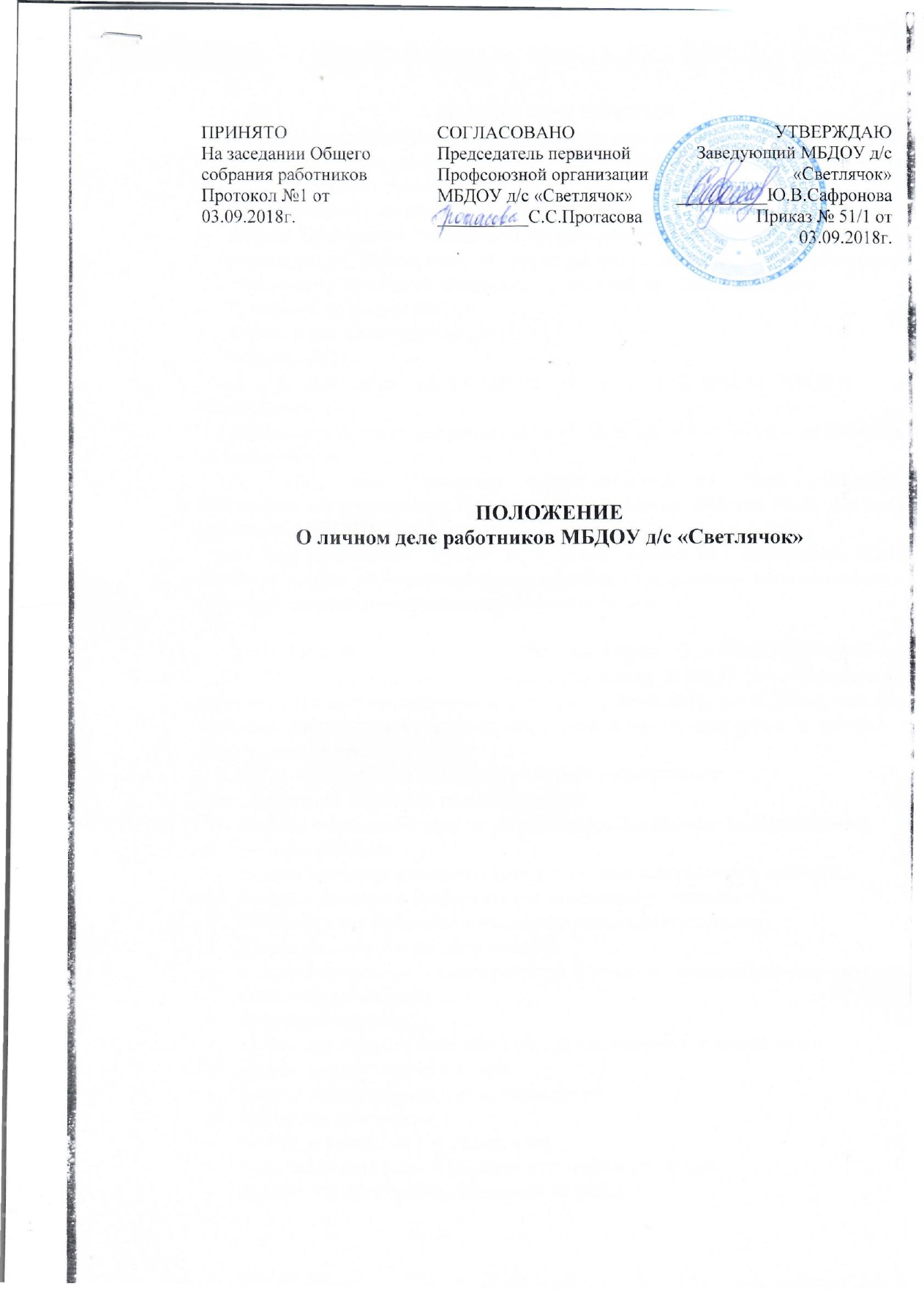 1.ОБЩИЕ ПОЛОЖЕНИЯ1.1.  Настоящее Положение определяет порядок ведения и хранения личных дел педагогов и сотрудников МБДОУ д/с «Светлячок» Смоленского района Смоленской области (далее ДОУ).1.2.  Положение разработано в соответствии с:Указом Президента Российской Федерации от 30.05.2005 г. № 609 « Об утверждении Положения о персональных данных государственного служащего Российской Федерации и ведении его личного дела»; Трудовым кодексом РФ; Коллективным договором ДОУ; Уставом ДОУ. 1.3. Личные дела оформляются на всех работников МБДОУ д/с «Светлячок».1.4.  Ведение личных дел работников МБДОУ д/с «Светлячок»   возлагается на заведующего.1.5.  Настоящее Положение согласовывается на Общем собрании работников и утверждается заведующим  и является  обязательным для всех работников МБДОУ д/с «Светлячок».1.6.  Не допускается ведение нескольких личных дел работников. Если работник принят по внутреннему совместительству в личное дело включается трудовой договор по внутреннему совместительству. 2. ПОРЯДОК ФОРМИРОВАНИЯ ЛИЧНЫХ ДЕЛ РАБОТНИКОВ2.1.  Формирование личного дела работников МБДОУ д/с «Светлячок» производится непосредственно после приема в МБДОУ д/с «Светлячок» или перевода работников из другого образовательного учреждения, в течение 5 дней со дня приема на работу.2.2. При поступлении на работу работник представляет:Педагогический работник предоставляет:Личное заявление о приеме на работу (собственноручно написанное); Автобиографию; Копию паспорта или иного документа, удостоверяющего личность; Копию страхового свидетельства пенсионного страхования; Копию идентификационного номера налогоплательщика; Копии документов об образовании; Копии документов о квалификации (приказ об аттестации) или наличии специальных знаний; Трудовую книжку; Копии документов воинского учета (для военнообязанных лиц) Копию свидетельства о браке; Копию свидетельства о рождении детей; Медицинскую книжку; Копии документов о награждении; Удостоверения о прохождении курсовой подготовки;справку об отсутствии судимости из МВД;согласие на обработку персональных данных;копии документов об инвалидности (при наличии);1 фотографию 3х4 (при достижении работником возраста 45 лет фотография подлежит замене).    Работник предоставляет:Личное заявление о приеме на работу (собственноручно написанное); Автобиографию;Копию паспорта или иного документа, удостоверяющего личность; Копию документа об образовании;Копию страхового свидетельства пенсионного страхования; Копию идентификационного номера налогоплательщика; Трудовую книжку; Копии документов воинского учета (для военнообязанных лиц) Копию свидетельства о браке; Копию свидетельства о рождении детей; Медицинскую книжку.согласие на обработку персональных данных;копии документов об инвалидности (при наличии)1 фотографию 3х4 (при достижении работником возраста 45 лет фотография подлежит замене).Работодатель  оформляет:трудовой договор в двух экземплярах; приказ о приеме на работу (о перемещении на другие должности); личную карточку №Т-2; должностную инструкцию;Работодатель знакомит:с Уставом МБДОУ д/с «Светлячок»; с должностной инструкцией;  проводит вводный инструктаж по противопожарной безопасности, инструктаж по охране труда.2.2. Личному делу присваивается номер, согласно журналу учета личных дел работников МБДОУ д/с «Светлдячок». 2.3. На обложке личного дела отражаются следующие реквизиты: личное дело №, (согласно журналу регистрации личных дел работников МБДОУ д/с «Светлдячок») ФИО сотрудника, должность, год рождения сотрудника, стаж работы (общий), квалификационная категория (для педагогических работников) 2.4 .Обязательной является внутренняя опись документов, имеющихся в личном деле. 3.  ПОРЯДОК ВЕДЕНИЯ ЛИЧНЫХ ДЕЛ РАБОТНИКОВ3.1. В дальнейшем в личное дело работников включаются:3.1.1. приказы или выписки из приказов о назначении, освобождении или перемещении по должности;3.1.2. документы об итогах аттестации (заявление, приказы или ксерокопии приказов по итогам аттестации или выписка из приказа);3.1.3. лист поощрений и взысканий;3.1.4. ксерокопии почетных грамот и благодарственных писем, заверенные печатью и подписью заведующего;3.1.5. ксерокопии документов о повышении квалификации, о переподготовке, заверенные печатью и подписью заведующего;3.1.6. ксерокопии документов об изменении анкетных биографических данных (например: копия свидетельства о браке, изменении фамилии и т.д.);3.1.7. документы об изменении условий трудового договора.3.2. Личное дело работников ведется в течение всего периода работы каждого работника.3.3. Ведение личного дела предусматривает:3.3.1. помещение документов, подлежащих хранению в составе личных дел, в хронологическом порядке;3.3.2. ежегодную проверку состояния личного дела работника на предмет сохранности включенных в него документов и своевременное заполнение.3.4. Документы в личном деле подлежат описи, которая хранится в составе личного дела.3.5. Трудовые книжки и медицинские книжки хранятся отдельно в сейфе в кабинете заведующего.3.6. Личные карточки хранятся в личном деле работника.4. ПОРЯДОК УЧЕТА И ХРАНЕНИЯ ЛИЧНЫХ ДЕЛ РАБОТНИКОВ4.1.  Хранение и учет личных дел работников организуются с целью быстрого  и безошибочного поиска личных дел, обеспечения их сохранности, а также обеспечения конфиденциальности сведений, содержащихся в документах личных дел, от несанкционированного доступа:Личные дела  работников хранятся в отдельных  папках, в сейфе в кабинете у заведующего.Доступ к личным делам работников  имеют только заведующий, бухгалтер МКУ «ЦБУКО Смоленского района». Личные делаработников, имеющих государственные звания, премии, награды, ученые степени и звания, хранятся   75 лет с года увольнения работника. 5.  ПОРЯДОК ВЫДАЧИ ЛИЧНЫХ ДЕЛ ВО ВРЕМЕННОЕ ПОЛЬЗОВАНИЕ5.1. Выдача личных дел (отдельных документов в составе личного дела) во временное пользование производится с разрешения заведующего по  личному заявлению работника.5.2. Работа (ознакомление) с личными делами работников производится в здании МБДОУ д/с «Светлячок» в присутствии заведующего. В конце рабочего дня заведующий должен убедиться в том, что все личные дела или документы личных дел, выданные во временное пользование, возвращены на место хранения и есть ли необходимость для принятия мер к их возвращению или розыску.6. ОТВЕТСТВЕННОСТЬ6.1. Работники обязаны своевременно представлять заведующему сведения об изменении  персональных данных, включенных в состав личного дела.6.2.   Работодатель обеспечивает:сохранность личных дел работников ; конфиденциальность сведений, содержащихся в личных делах работников.                              7. ПРАВА7.1.  Для обеспечения защиты персональных данных, которые хранятся в личных делах работников,работники имеют право:Получить  полную информацию о своих персональных данных и обработке этих данных; Получить  доступ к своим персональным данным; Получить копии, хранящиеся в  личном деле и  содержащие  персональные данные. Требовать  исключения  или  исправления  неверных или неполных персональных  данныхработодатель имеет право:Обрабатывать   персональные данные работников, в том числе и на электронных носителях; Запросить  от работников всю необходимую информацию.